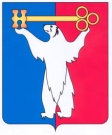 	АДМИНИСТРАЦИЯ ГОРОДА НОРИЛЬСКА КРАСНОЯРСКОГО КРАЯРАСПОРЯЖЕНИЕ                            1 интервал28.11.2014	г.Норильск                                           № 348-оргОб организации проведения ремонтно-восстановительных работВ целях обеспечения функционирования объектов жизнеобеспечения населения в оптимально короткий срок с учетом особых природно-климатических условий территории муниципального образования город Норильск1. Организовать и провести ремонтно-восстановительные работы на объектах коллекторного хозяйства муниципального образования город Норильск силами подрядчиков в соответствии с условиями муниципальных контрактов (гражданско-правовых договоров), а также требованиями действующего законодательства.2. Разрешить подрядчикам ремонтно-восстановительных работ на объектах коллекторного хозяйства муниципального образования город Норильск осуществлять круглосуточное выполнение указанных работ.3. Опубликовать настоящее распоряжение в газете «Заполярная правда» и разместить его на официальном сайте муниципального образования город Норильск.	4. Настоящее распоряжение вступает в силу после его официального опубликования в газете «Заполярная правда».Руководитель Администрации города Норильска                                Е.Ю. Поздняков